KUHARSKI IZZIV ZA UČENCE 6.RAZREDAŠola na daljavo deluje. Dobila sem nekaj slik uspešno opravljene naloge za gospodinjstvo.Verjamem, da nam bo s skupnimi močmi uspelo. Mislim na vse vas, pazite nase in na svoje zdravje!Učiteljica Katarina Komatar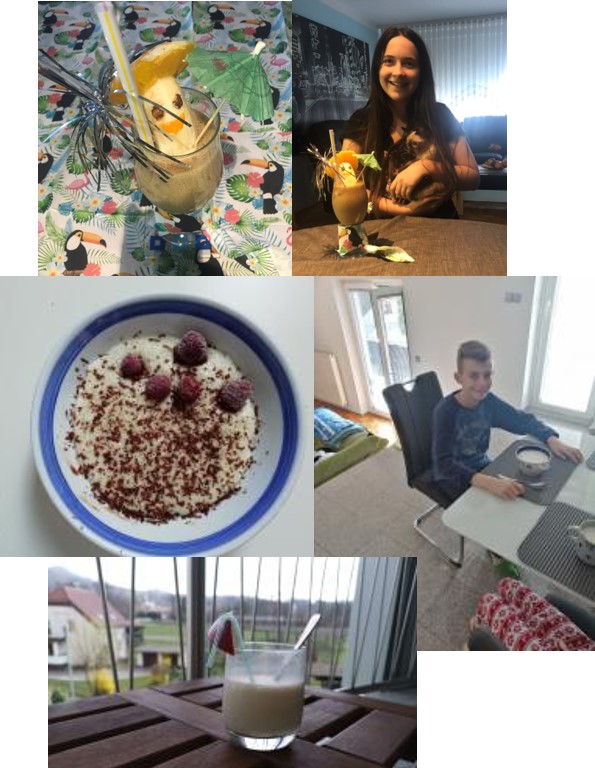 